Course week 1VenueMonday28  AugustVENUE: JohnJohn | Medarbetare (ki.se) Tuesday 29 AugVENUE: JohnJohn | Medarbetare (ki.se)Wednesday 30 AugVENUE: JohnJohn | Medarbetare (ki.se)Thursday 31 AugVENUE: JohnJohn | Medarbetare (ki.se)Friday 1st SeptVENUE: JohnJohn | Medarbetare (ki.se)09:00 – 9:50Introduction to the course and project work*& Introduction to project management Claudia HansonGeorge KeelAgile Project ManagementManagement and leadershipincluding teams, discussion with practical)Claudia HansonEngagement of community and stakeholders in planning and running of projects including private/publicCarina KingEthics practical in small groupsClaudia Hanson10 minBreakBreakBreakBreakBreak10.00 – 10:50Start-up phase, including contracting, legal issues, Claudia HansonCon….tRespectful and equitable partnerships Onsite / 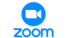 Claudia Hanson together with Andrea Pembe, Tanzania and Manuela StraneoData management governance and oversight, (DSMB, GDPR) Carina KingCon…t10 mBreakBreakBreakBreakBreak11.00 – 12.00Research project example: INSIST (Tanzania, example LIC, Claudia with guestlecturer from Tanzania)*Claudia HansonBudgetingRespectful and equitable partnerships …contData management tools, data management plan (different formats), data repositories, archiving, Carina KingStart assignment12:00 13:00BreakBreakBreakBreakBreak13:00 – 16:00Self-study check reader and materialProject example TB, Vietnam  Rachel ForseSelf-study check reader and materialSelf-study check reader and materialStart assignmentCourse week 1VenueMonday 4th SeptVENUE: JohnJohn | Medarbetare (ki.se) Tuesday 5th SeptVENUE: JohnJohn | Medarbetare (ki.se)Wednesday 6th SeptJThursday 7th SeptFriday 8th Sept09:00 – 9:50Data managementExample ALERT Soha El-Halabi & Maria Del Rosario Alsina Group review *1 group10 minBreakBreakBreakBreakBreak10.00 – 10:50Data managementExample ALERT Soha El-Halabi & Maria Del Rosario AlsinaGroup review *1 group10 mBreakBreakBreakBreakBreak11.00 – 12.00Drop-in support on visuals and Gantt chartsSoha El-Halabi & Maria Del Rosario AlsinaGroup review *1 group12:00 13:00BreakBreakBreakBreakBreak13:00 – 14:00Drop-in support con’t if requestedGroup review *1 groupAssignment due 16:00 CANVAS closes 23:59